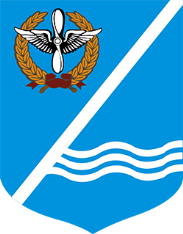 МЕСТНАЯ АДМИНИСТРАЦИЯКАЧИНСКОГО МУНИЦИПАЛЬНОГО ОКРУГАПОСТАНОВЛЕНИЕ№ 136-МА       В соответствии с  муниципальной программой ««Участие в профилактике терроризма и экстремизма, а также в минимизации и ликвидации последствий проявления терроризма и экстремизма на территории внутригородского муниципального образования города Севастополя  Качинского муниципального округа на 2018 год и плановый период 2019-2020 годов»,  утвержденной Постановлением местной администрации Качинского муниципального округа от 29.12.2017г. №114-МА., Уставом внутригородского муниципального образования города Севастополя Качинский муниципальный округ, утвержденного решением Совета Качинского муниципального округа от 19.03.2015 № 13,  Положением о местной администрации внутригородского муниципального образования города Севастополя Качинский муниципальный округ, утверждённого Решением Совета Качинского муниципального округа от 13.05.2015 № 14, местная администрация Качинского муниципального округаПОСТАНОВЛЯЕТ:            1. Утвердить Извещение о проведении запроса котировок на право заключения муниципального  контракта на оказание услуг  по проведению  мероприятия по антитеррористической профилактике.            2. Провести закупку путем проведения запроса котировок на право заключения муниципального  контракта на оказание услуг  по проведению  мероприятия по антитеррористической профилактике.           3. Обеспечить подготовку необходимых материалов и документов по проведению запроса котировок не позднее 31 октября 2018 года.4.  Контрактному управляющему  в срок до 31 октября 2018 года разместить в ЕИС (на официальном сайте) извещение о проведении запроса котировок. Начальная (максимальная) цена контракта – 58 575 руб.Дата проведения запроса котировок 08 ноября 2018 года в 09-00 часов по местному времени.5. Состав постоянно действующей комиссии утвержден распоряжением местной администрации Качинского муниципального округа. 6. По итогам проведения запроса котировок подготовить муниципальный контракт на выполнение муниципального заказа с участником-победителем в проведении запроса котировок. 7.  Финансирование произвести из средств муниципальной программы «Участие в профилактике терроризма и экстремизма, а также в минимизации и ликвидации последствий проявления терроризма и экстремизма на территории внутригородского муниципального образования города Севастополя  Качинского муниципального округа на 2018 год и плановый период 2019-2020 годов»,  утвержденной Постановлением местной администрации Качинского муниципального округа от 29.12.2017г. №114-МА. 8. Настоящее Постановление вступает в силу с момента его издания.9. Контроль за исполнением настоящего распоряжения оставляю за собой.Ознакомлен:Зам. Главы МА Качинского МО                                                       Р.А. Тишко31 октября 2018 годап.КачаОб организации и размещении заказа путем проведения запроса котировок на право заключения муниципального  контракта на оказание услуг по  проведению мероприятия по антитеррористической профилактикеОб организации и размещении заказа путем проведения запроса котировок на право заключения муниципального  контракта на оказание услуг по  проведению мероприятия по антитеррористической профилактикеГлава ВМО Качинский МО, исполняющий полномочия председателя Совета,Глава местной администрацииН.М. Герасим